Группа в контактеУважаемые родители!С деятельностью нашего детского сада вы можете ознакомиться на неофициальном информационном ресурсе в сети контакт.Заходите в гости!https://vk.com/club187049326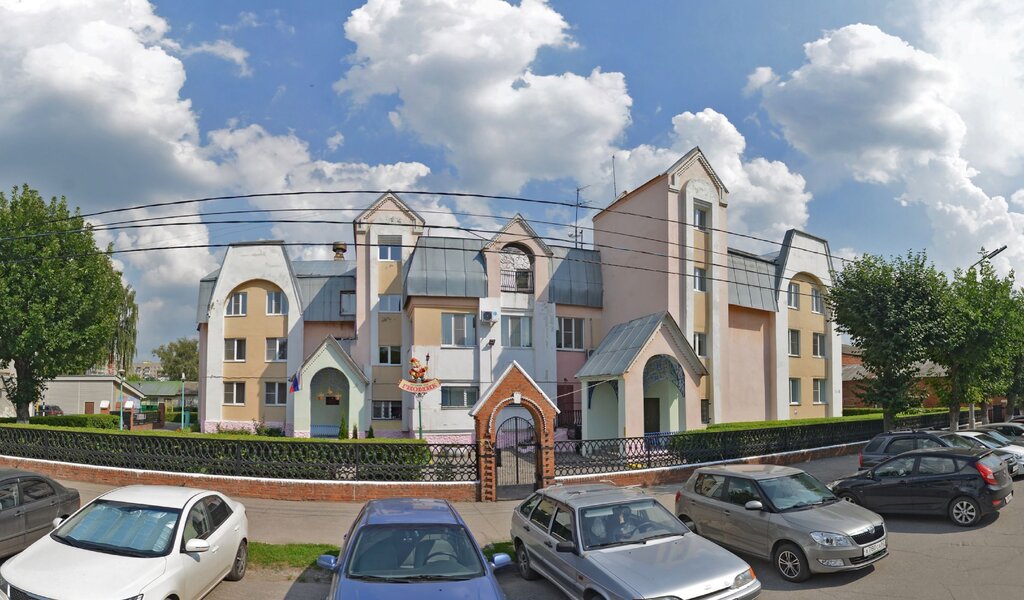 